Ждём вас по  АДРЕСУ:606310, Нижегородская обл.р.п. Д. Константиново, ул. Советская, д.87Центральная библиотека им.Н.И.КочинаКонтактный телефон: (8-268) 5-14-78, 5-23-51E-mail: dk_cbs@mts-nn.ru                                 Сайт: dk-biblkochin.ruРЕЖИМ  РАБОТЫ:Понедельник  с 8.00 – до 17.00Вторник-пятница с 8.00 – до 18.00Выходной – субботаВоскресенье – с 9.00 – до 16.00Последний четверг месяца-санитарный  день.Составитель – М. В. Лесогор-Осенкова 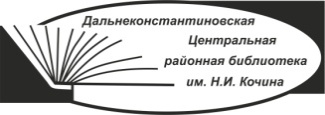 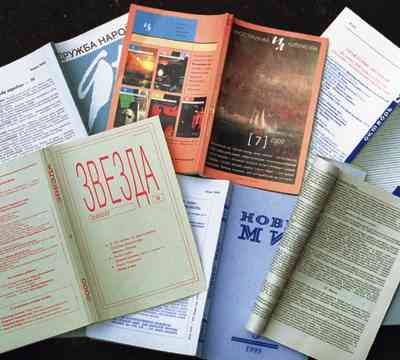 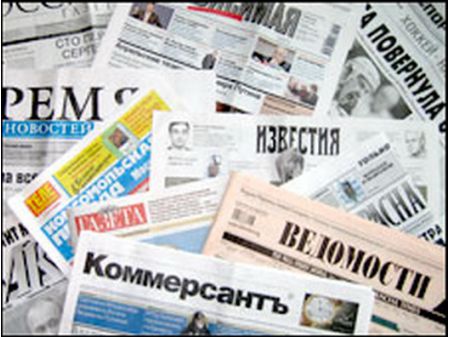                                        2022Периодические  издания – это газеты, журналы, бюллетени, выпускаемые                                  в определённые промежутки времени.                            Одно из основных средств массовой информации.Уважаемые читатели!        Предлагаем вашему вниманию бюллетень периодических изданий поступающих   в библиотеки   Дальнеконстантиновского района. 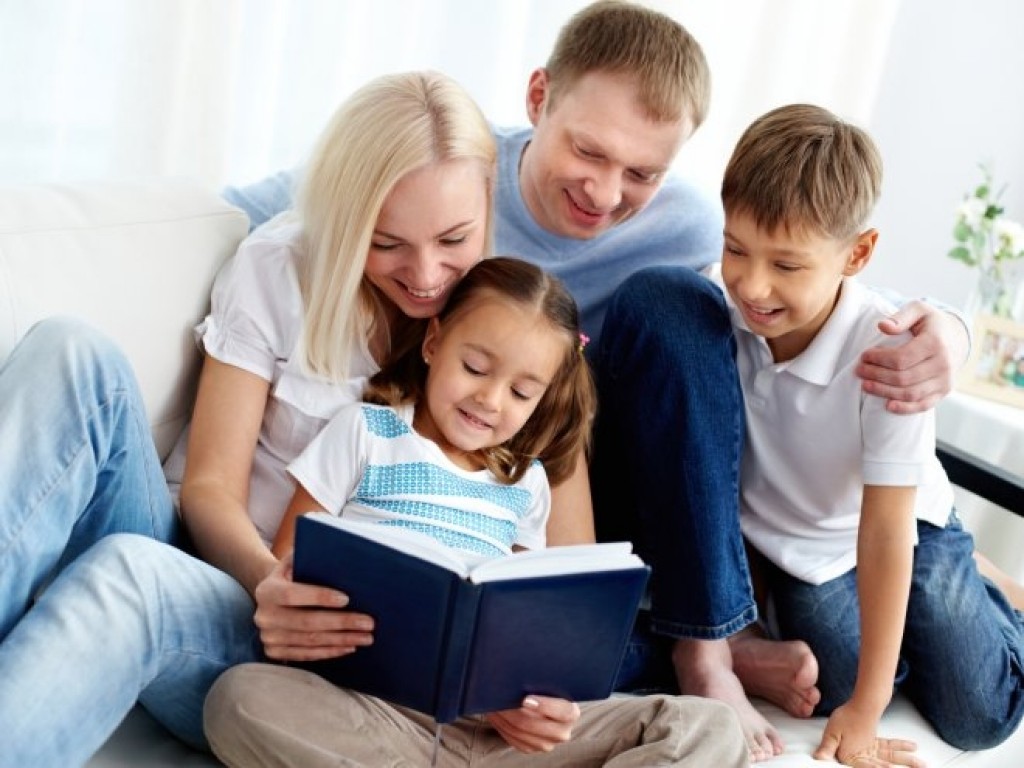 Цифровой указатель библиотекДальнеконстантиновского района:№ 1 - Центральная библиотека им. Н.И.Кочина№ 2 - Центральная детская библиотека№ 3 - Суроватихинская взрослая библиотека№ 4 - Суроватихинская детская библиотека№ 5 - Поселковая в/ч -5 библиотека№ 6 - Арманихинская библиотека№ 7 - Белозёровская библиотека№ 8 - Сарлейская библиотека№ 9 - М. Пицкая библиотека№ 10 - Татарская библиотека№ 11 - Богоявленская библиотека№ 12 - Дубравская библиотека№ 15 - Кужутская библиотека№ 16 - Маргушинская библиотека№ 18 - Лазазейская библиотека№ 19 - Помринская библиотека№ 20 - Тепелевская библиотека№ 21 - Румянцевская библиотека№ 22 - Нижегородская библиотека№ 24 – Румстихинская библиотека Российская газета - № 1Родина - № 1Моя надежда - № 1.Нижегородская старина – № 1.Фома - № 1. История - № 1.Добро пожаловать                          в библиотеку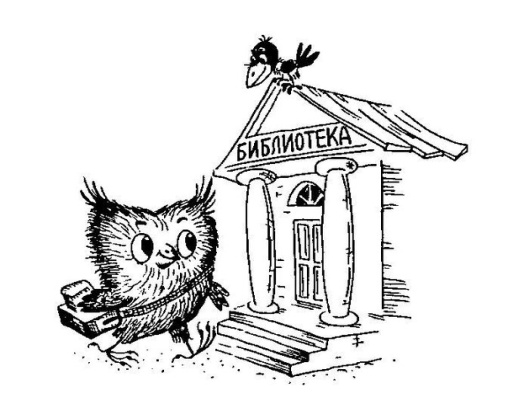 Периодические изданияна 4 квартал 2022 года.Уважаемые читатели! Спешим сообщить вам о том, что газетой  «Родная земля» в электронном виде  можете воспользоваться  у нас в зале краеведческой литературы.    По техническим причинам все периодические издания будут поступать в Центральную библиотеку. Приносим свои извинения за неудобства и благодарим за понимания.Г А З Е Т Ы:                 Мир детей и подростков - № 2, 4                Земля Нижегородская - № 1,6,7,10,15,16,18,19,21,24               Ленинская смена – № 1.             Новое дело - № 1,3, 5,8,9,11,12,22.             Пенсионерочка - № 1,3,6,7,8,9,10,11,12,15,16,18,19,20,21,22,24.             Родная земля - № 1, 2,3,4,5,6,7,8,9,10,11,12,15,16,18,19,20,21,22,24.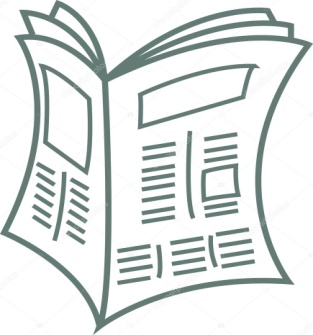         1001 совет и секрет- № 1.       Народный совет - № 1.Библиополе - № 1.Смена - № 1.Тайны истории ХХ века - № 1.   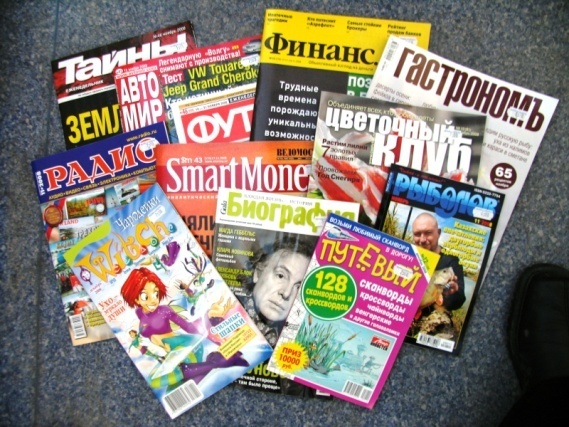 Физкультура и спорт - № 1.   Честь Отечества - № 1,2,3,4, 5,6,7,8,9,10,11,12,15,16,18,19,20,21,22,24.          1000 советов – № 3,  5.   1000 советов дачнику - № 1,3,5,6,7,8,9,10,11,12,15,16,18,19,20,21,22,24.Маленькие академики –  № 2,4.Непоседа - № 2,4,5,6,7,8,9,10,11,12,15,                           16,18,19,20,21,22,24.Тошка и компания - № 2,4,5,6,7,8,9,10,11,12,15,18,19,20,21,22.